INDICAÇÃO Nº 3352/2017Sugere ao Poder Executivo Municipal e aos órgãos competentes, quanto à troca de lâmpadas queimadas na Rua Ermelindo Batista na esquina com a Rua José Paiosin, próximo ao número 367 no bairro Santa Rosa II. Excelentíssimo Senhor Prefeito Municipal, Nos termos do Art. 108 do Regimento Interno desta Casa de Leis, dirijo-me a Vossa Excelência para sugerir que, por intermédio do Setor competente, seja realizada a troca de lâmpadas queimadas na Rua Ermelindo Batista na esquina com a Rua José Paiosin, próximo ao número 367 no bairro Santa Rosa II, neste município. Justificativa:Munícipes procuraram este vereador cobrando providências no sentido de proceder com a troca de duas lâmpadas queimadas localizadas na via acima mencionada. Neste local há dois postes que se encontram com a lâmpada queimada há mais de três meses, sendo necessária a troca o mais breve possível, haja vista que no período noturno a via se torna muito escura, o que compromete a segurança e o bem estar dos moradores.Palácio 15 de Junho - Plenário Dr. Tancredo Neves, 31 de março de 2017.Antonio Carlos RibeiroCarlão Motorista-vereador-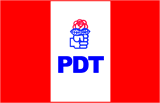 